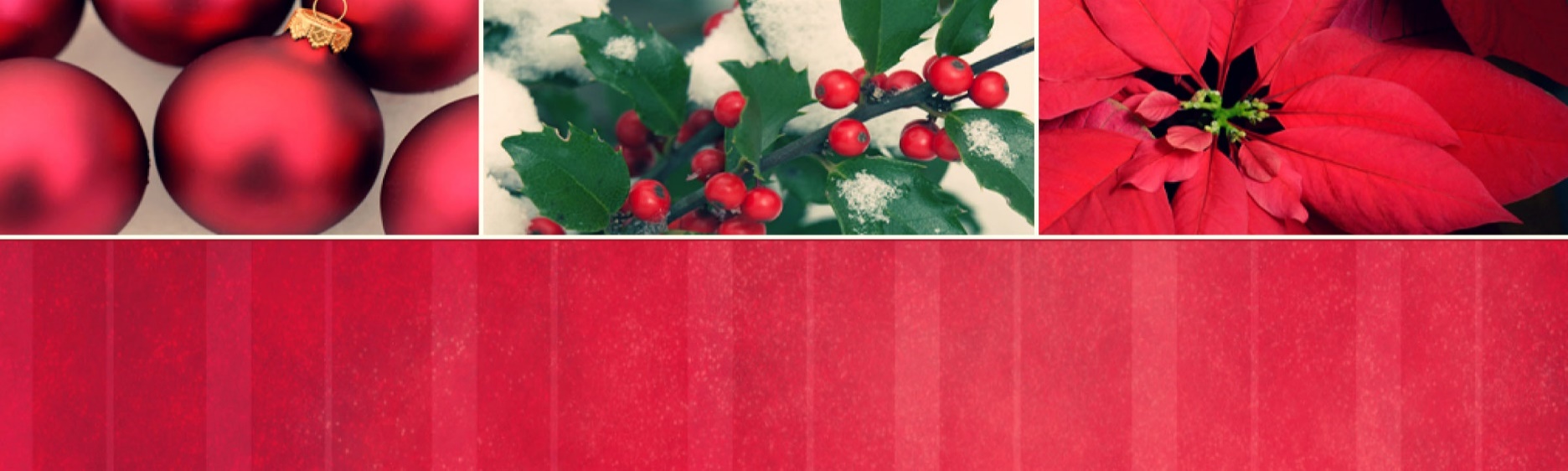 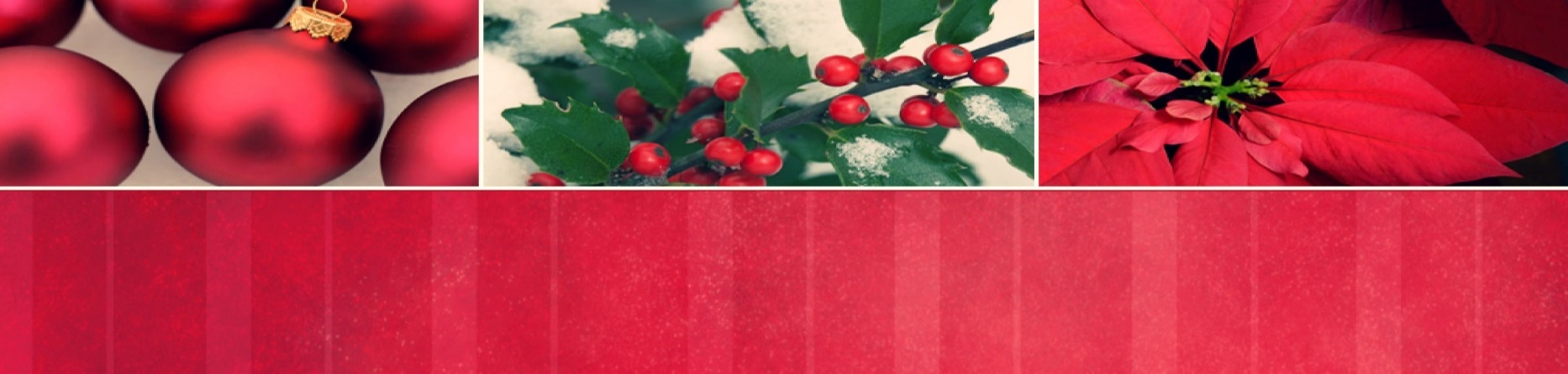 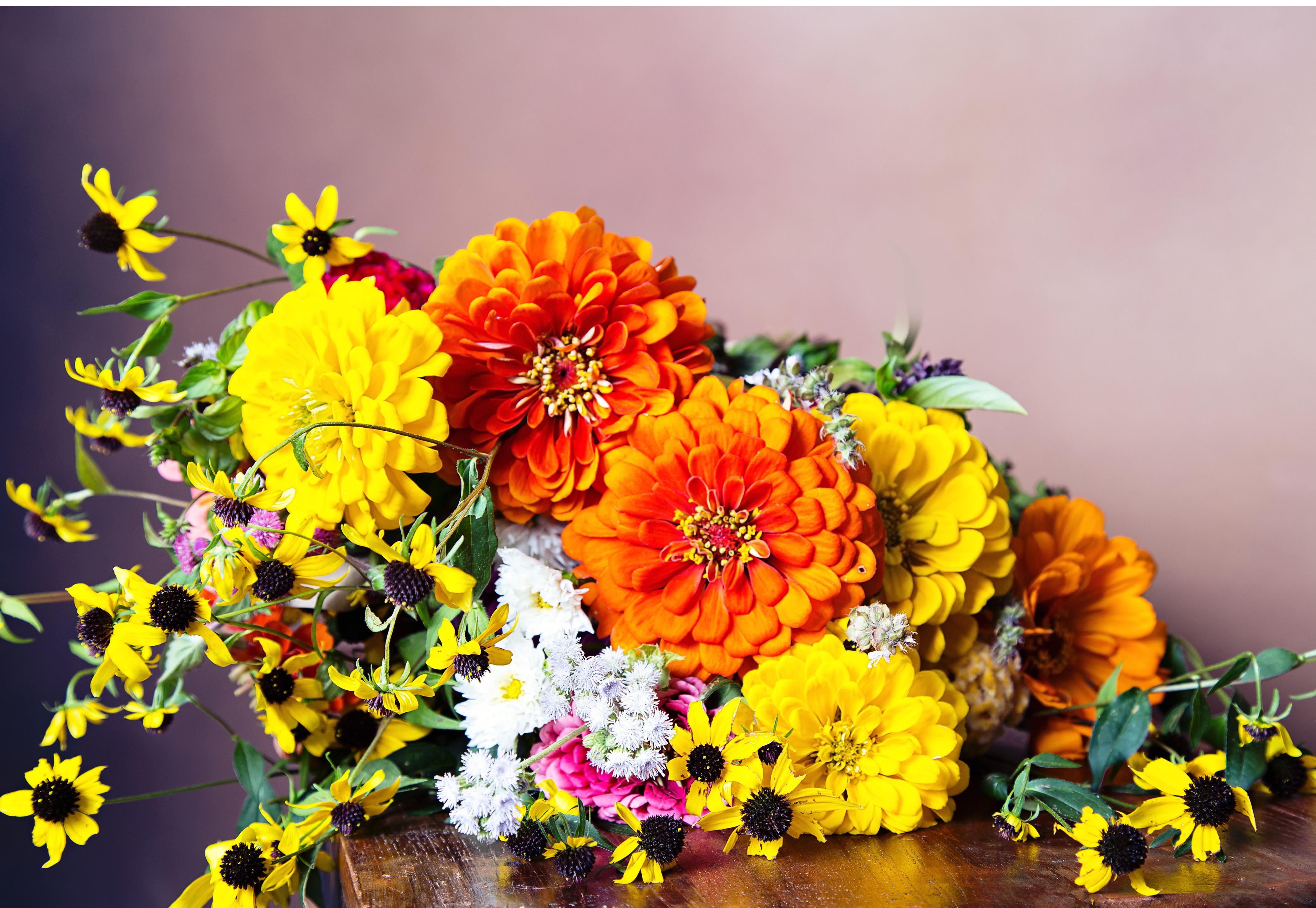 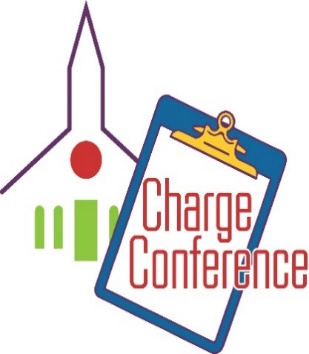 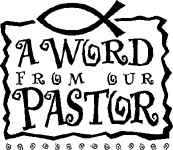 Holy ConferencingFor just as each of us has one body with many members, and these members do not all have the same function, so in Christ we, though many, form one body, and each member belongs to all the others. Romans 12:4-5In what is an annual custom in the United Methodist Church, we will soon hold our Charge Conference. It will be held at Trinity on November 8 at 4PM. As we move from this very unusual summer and look forward to the cooler days of Fall, we once again exercise our denomination’s most basic level of connection with other Methodists and other churches. This year’s conference will be different. We have gotten used to doing the work of the church in different ways this year. This pandemic has forced us to find a new normal for carrying on the activities of the church. This year’s charge conference will be held in strict observance of virus precautions. Although we will meet in a face-to-face conference, only the chairs of committees and the lay leader of each church will be urged to attend. Although it will be different, our Charge Conference will be as important as ever.    Methodists have been meeting in conference since the 1730’s. It is a uniquely Wesleyan idea. John Wesley believed so much in the power of conferencing that he considered it one of the most important ways that we can remain strong in community. Preparing for Charge Conference helps our church look to the future with more confidence and with more clarity. Preparing for Charge Conference affords us the opportunity to determine how our church will accomplish our goals for the coming year. Doing that work together keeps us united.John Wesley believed that meeting regularly in conference was essential to the effective functioning of the church.  He called it “holy conferencing.” That is, the act of meeting together in conference is a way of joining as one in common purpose, in strengthening our call to discipleship. The United Methodist Church meets in conference at the local church level (Charge Conference); at the Conference level (Annual Conference); regional level (Jurisdictional Conference); and denomination-wide level (General Conference). Although we have had to adjust this year to make them happen the outcome is the same. Through these conferences our denomination cements together our connection. Through these conferences we celebrate what brings us together. At these conferences, we work through problems that might threaten our unity. At these conferences we produce the “glue” that holds us all together. These conferences serve as vehicles of God’s love and grace.Be in prayer this year for the success of our Charge Conference. Pray for those who will be attending. Lift up Trinity and the Trinity family as we work hard together for the future of our church.Blessings,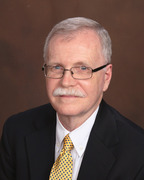 Charles. 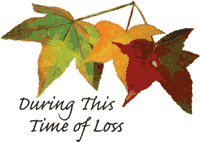 The Trinity UMC family would like to extend its sincerest condolenscences to the family of David C. Waldrop, Jr. Dave was a life long member of  Trinityand was an integral part of our leadership team here at Trinity, serving as the Chairman of the Administrative Council.. He will be greatly missed.  We extend our sincerest sympathy to his wife Debbie, nephew Craig Kesler, and all of his family and friends who loved him.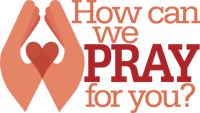 Pastor – Charles Wilbanks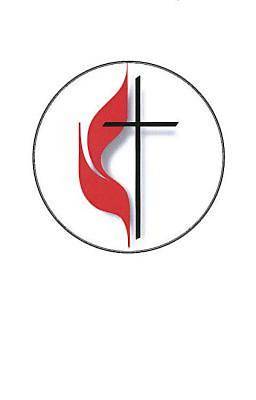 Trinity United Methodist Church1160 Trinity Church RoadNewberry, SC 29108803-276-1245 Office803-206-4623 Pastor Cellclwilbanks@bellsouth.nettrinityumcnewberry@gmail.comwww.trinityumcnewberry.netPLEASE VISIT OUR WEBSITEAS OFTEN AS YOU CAN!Peggy Bogart, Church SecretaryHead Usher: Harry LongshoreChoir Director: Jane PollardOrganist: Eddie WelbornVideo Board: Josh Pitts, Caroline Senn, Bryan WaldropAcolytes/Cross Bearers Coordinator: Eli MartinNewsletter Editor: Harriet StevensonWe are a caring church and want to share your concerns. Let us know  if you or someone you know would like to share a prayer request  with us. We will be happy to pray for you. Contact Peggy Bogart, Church Secretary,  or Pastor Charles, to add or remove names from the Church Prayer List.Trinity Member Prayers:  Family of Dave Waldrop, Jane and Robert Pollard,  James and Jeanette Poag, Shirley Berry, Alice Longshore, Cheryl Longshore, Gloria Brehmer, Rebecca Bundrick, Johnnie and Beverly Pitts, Bridget Pitts Bouknight, Shin Wilbanks. Family and friends of Trinity:  Larry DeHart, Sandra Kenney, Robert Duffie, Kerry Franklin, Blake Hendrix,  Jennie O’Shields, Phillip Sanders, Neal and Irene Whatley, Eddie Sisk, Joye Irons, Wade PittsJane Pollard would like to thank everyone for the cards, calls and prayers during her recent hospitalization and illness. They were very much appreciated.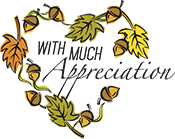 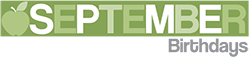 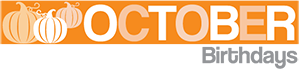 13 – Ruthie Jane Spicer						22 – Andrew Morris						4 – Robert Pollard      24 – Colton Poag							14 - Marie Somers                24 -  John Pollard 							17 – Laura Mohler      26 – William  “Boo Boo” Johnson					21 -John Longshore									22 - Barbara Carter									25 - Rebecca Bundrick						26 - Bryan Waldrop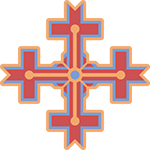 						30 - Frieda Kesler						30 - Johnnie Pitts Jr								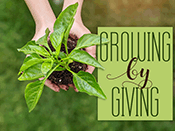 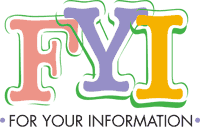           September                                   October  7 – Labor Day                     Pastor Appreciation Month11 – Patriot Day            Breast Cancer Awareness Month13 – Grandparents Day   4 – World Communion Sunday22 – Adm. Council Meeting   25 – Reformation Sunday22 – 1st Day of Autumn          31 – Reformation Day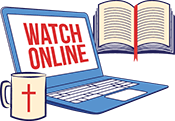 Watch live streaming of our churchservice from our Facebook page,trinityumcnewberry every Sundayat 11:00 a.m. Special thanks to Eddie Welborn, our organist, andJOSH PITTS, Bryan Waldrop andCaroline Senn for making it possibleevery Sunday.Also watch Pastor Charles and hisSeeds of Faith video on our Facebookpage every morning, Mondaythrough Saturday, for a scripturereading and words of wisdom.           Trinity held a drive-by  Back to School Blessing            prior to the start of school. Students and teachers           were given “goody bags” containing school           supplies and other goodies after Pastor Charles           blessed them with a prayer.  Thanks to Pastor           Charles, Clarissa Hendrix, Phyllis Sanders and           Harriet Stevenson for putting it all together.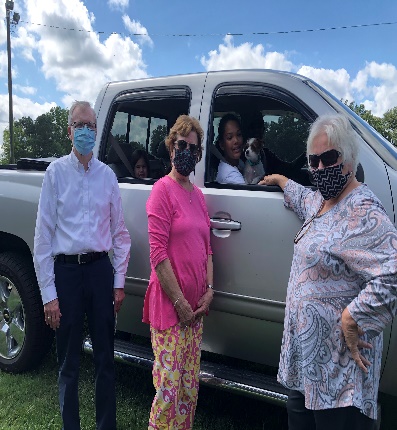 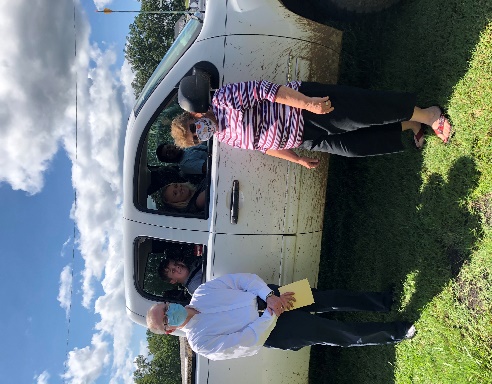  Administrative Council News            The Administrative Council met on Sept. 22 for the first time since March 2020. Frieda Kesler was elected to bethe Chairperson of Council, filling the space left vacantby the passing of our longtime chairman, Dave Waldrop, Jr.Her position will be approved at the Charge Conference.A Blessing Box was approved by Council to be built. This will be a place for you to pick up newsletters, bulletins, Upper Rooms, etc. if you are unable to attend church.  This will be an extremely useful addition and will be located outside of the church. It will look similar to one of these Blessing Boxes.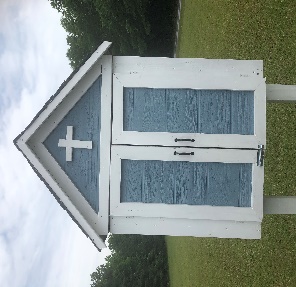 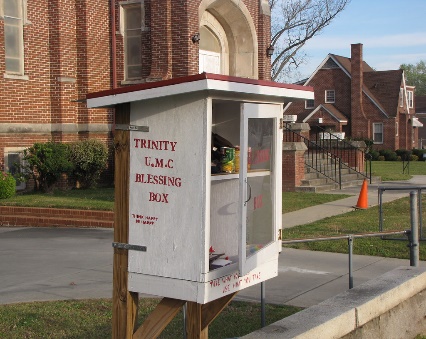 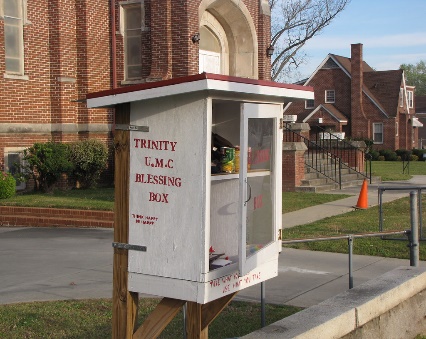 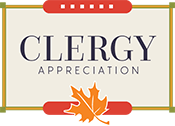 October is Clergy Appreciation Month.A great way to show Pastor Charles that we appreciatehim is to send him a card orletter expressing our loveand gratitude to him for his serviceand leadership to Trinity. Just dropit in the mail any time during Octoberto the church address:1160 Trinity Church RoadNewberry, SC 29108.DRIVE BYCARavan  HALLOWEEN TREAT TENTFRIDAY, OCTOBER 30, 6:00 TO 7:00 PMDrive by in front of the church and stop at our Halloween Treat Tent. You will remain in your car.  This will be a contactless event. Children dress in costume (or not) but please wear a mask. Also bring something for us to drop your “goodie bag”  into. Goodies are prepared and delivered wearing gloves so this will be a safe environment for everyone.  Have a spookily good time and enjoy Halloween!  Kids will be sure to remember the fun and not what they may have missed out on. Thanks to Josh & Erin Pitts for organizing this event.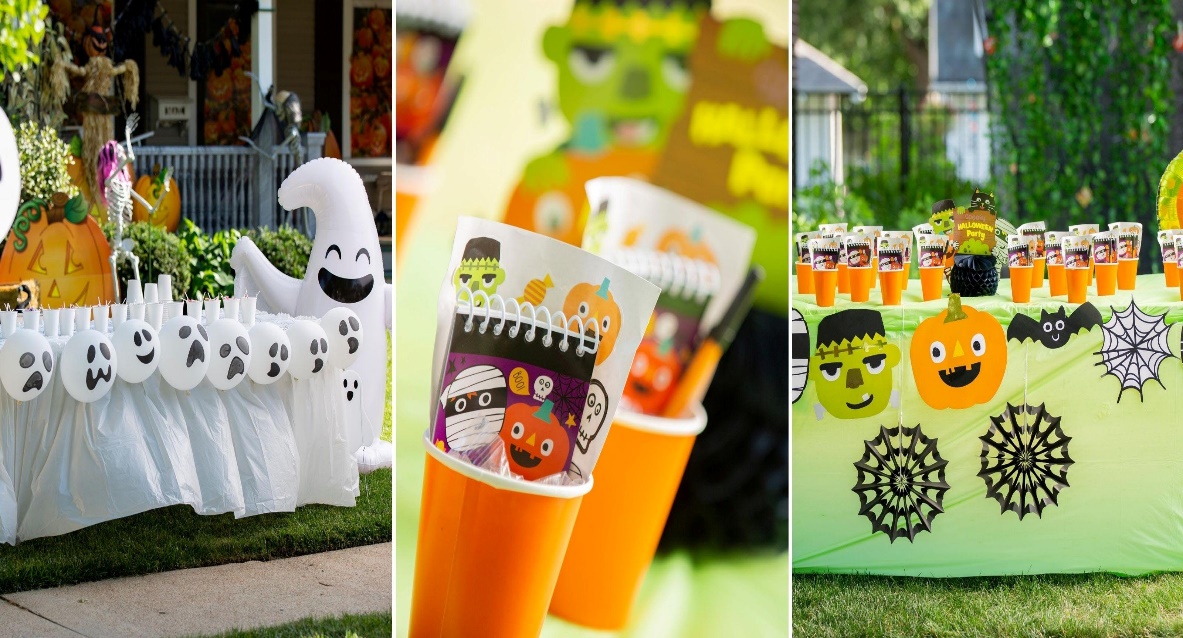 NOTE of INTEREST:Our former Pastor, Ken Carter, has accepted a one year appointment in the Marion District at Christ UMC in Bennettsville, SC.  He and Barbara will still maintain their residence in Myrtle Beach. Trinity United Methodist Church1160 Trinity Church RoadNewberry, SC 29108